WEEKLY CROSSWORD – Christmas 2020 | Issue 5633 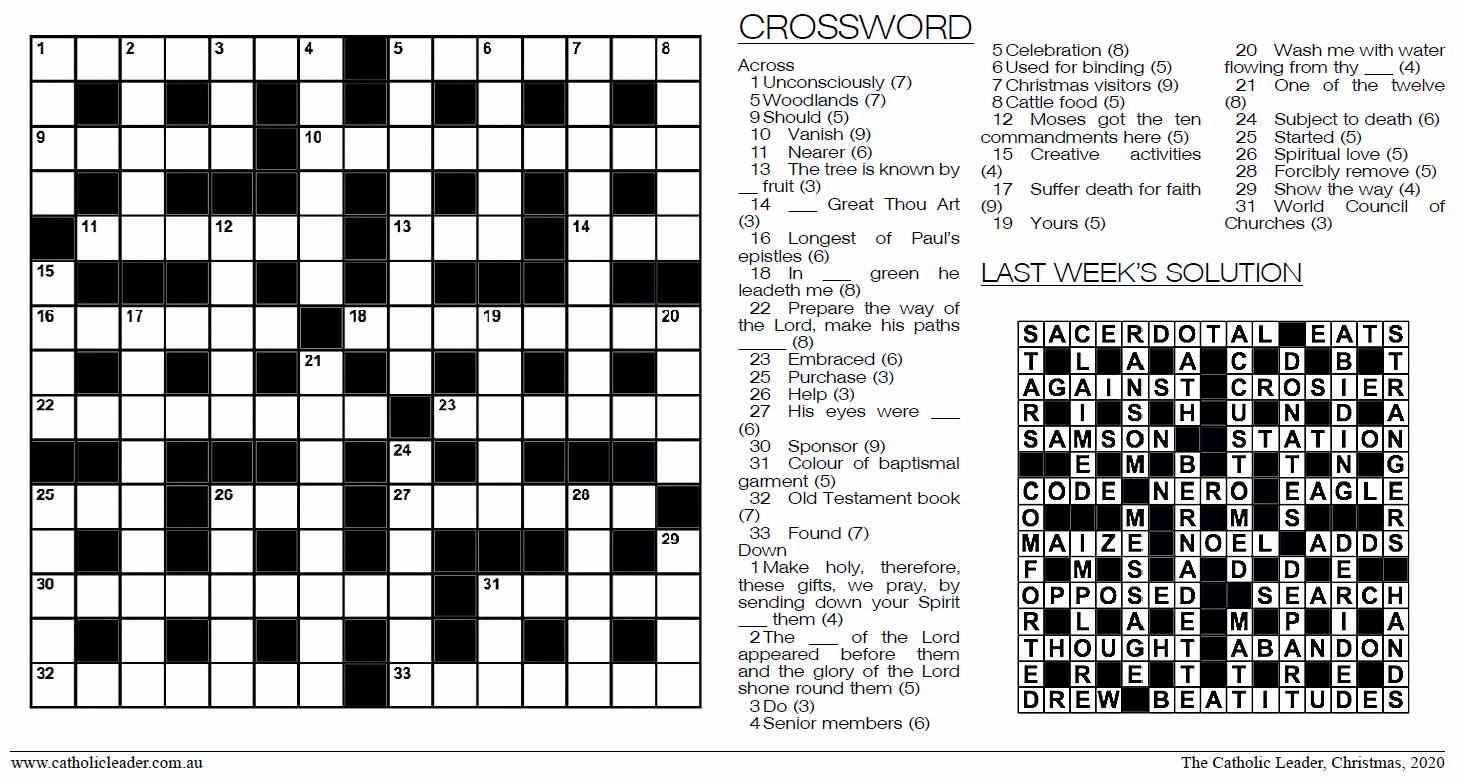 